Conversation prompt cardsTo support your spontaneous conversation discussing local areas, consider using questions and phrases on these prompt cards.QuestionsQuestions you may use:Sentence startersSentence starters you may use:© State of New South Wales (Department of Education), 2023The copyright material published in this resource is subject to the Copyright Act 1968 (Cth) and is owned by the NSW Department of Education or, where indicated, by a party other than the NSW Department of Education (third-party material).Copyright material available in this resource and owned by the NSW Department of Education is licensed under a Creative Commons Attribution 4.0 International (CC BY 4.0) licence.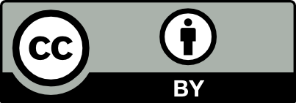 This licence allows you to share and adapt the material for any purpose, even commercially.Attribution should be given to © State of New South Wales (Department of Education), 2023.Material in this resource not available under a Creative Commons licence:the NSW Department of Education logo, other logos and trademark-protected materialmaterial owned by a third party that has been reproduced with permission. You will need to obtain permission from the third party to reuse its material.Links to third-party material and websitesPlease note that the provided (reading/viewing material/list/links/texts) are a suggestion only and implies no endorsement, by the New South Wales Department of Education, of any author, publisher, or book title. School principals and teachers are best placed to assess the suitability of resources that would complement the curriculum and reflect the needs and interests of their students.If you use the links provided in this document to access a third-party's website, you acknowledge that the terms of use, including licence terms set out on the third-party's website apply to the use which may be made of the materials on that third-party website or where permitted by the Copyright Act 1968 (Cth). The department accepts no responsibility for content on third-party websites.JapaneseEnglishまちはどこですか。Where is your town?まちになにがありますか。What is in your town?ほかには？Anything else?[Name of place]はどんなところですか。What kind of place is [name of place]?[Noun]がすきですか。Do you like [noun]?[Noun]はどうですか。What’s [noun] like?[Noun]はいちばんすきですか。Is [noun] your favourite?どうしてですか。Why?JapaneseEnglishじつは___In fact …だいたい___Generally speaking …でも___But …ところが___However, …もちろん___Of course …だから___That’s why …